KARTVİZİT TALEP FORMUBUSSINESS CARD REQUEST FORM    KUŞTEPE CAMPUS                                          		             KUŞTEPE KAMPÜSÜ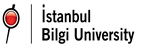 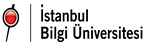             Title Name Surname:                                			                         Ünvan İsim Soyad :            Position	: 					           	       Görev:            Department 							       Bölüm – Birim:            Faculty 							       Fakülte            İnönü Caddesi No:6 Kuştepe	Phone: +90 212 311 ..........		       İnönü Caddesi No:6 Kuştepe	    Tel   : +90 212 ….…….            34387 Şişli İstanbul Türkiye            	Fax    : +90 212 ................		       34387 Şişli İstanbul Türkiye 	    G= +90 0…………..            www.bilgi.edu.tr            		………..@bilgi.edu.tr		                          www.bilgi.edu.tr			    ………….@bilgi.edu.tr      DOLAPDERE CAMPUS                                     		           DOLAPDERE KAMPÜSÜ            Title Name Surname: 						     Ünvan İsim Soyad :           Position						           	     Görev           Department 							     Bölüm - Birim           Faculty 							     Fakülte            Hacı Ahmet Mah.				       		     Hacı Ahmet Mah .            Pir Hüsamettin Sok. No:20	     Phone: +90 212 311 .........		     Pir Hüsamettin Sok. No:20 			Tel   : +90 212 311 .........            Dolapdere   34440  İstanbul Türkiye	     Fax    : +90 212 ................		     Dolapdere   34440  İstanbul Türkiye		Faks: +90 212 ................          www.bilgi.edu.tr            		     ..................@bilgi.edu.tr		      www.bilgi.edu.tr			              ..................@bilgi.edu.tr       SANTRAL  CAMPUS                                			       SANTRAL KAMPÜSÜ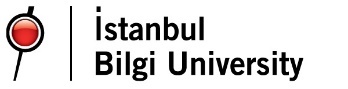 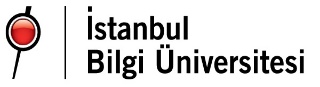             Title Name Surname:                                                                                                     Ünvan İsim Soyad :            Position:                                                    				       Görev:            Department:                                                         	                                           Bölüm – Birim:             Kazım Karabekir Caddesi No:2/13               T:                                                            Kazım Karabekir Caddesi No:2/13                T : +90 212             34060 Eyipsultan-İstanbul                            G:                                                           34060 Eyüpsultan-İstanbul                            G : +90            www.bilgi.edu.tr	                              …… @bilgi.edu.tr                                 www.bilgi.edu.tr		                        …………..@bilgi.edu.tr		  Head / Director of Department Aproval 				Human Resources Aproval 				 